МОУ ДОПервомайский Дом детского творчествапедагог дополнительного образованияРоманова Людмила ВасильевнаДекоративно прикладное искусство« Чайный сервиз»Лоскутное шитьё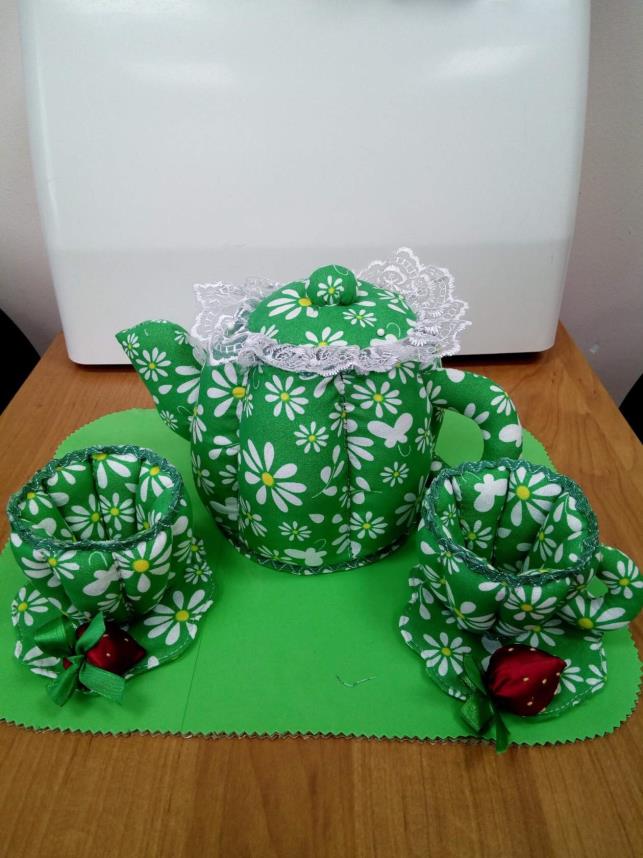 Материалы, инструменты, оборудование- ткань( чаще всего это хлопок, ситец, бязь)-синтепон-Кружева,  тесьма,пуговки для украшения ( по желанию)- ножницы-нитки- иголкиТехнологическая картаРаспечатываем выкройку на А3, в результате получив чайник высотой 14 см (без крышки).Чайник двойной, поэтому выкройку "пуза" кроим дважды - из ткани внутренней и из ткани внешней.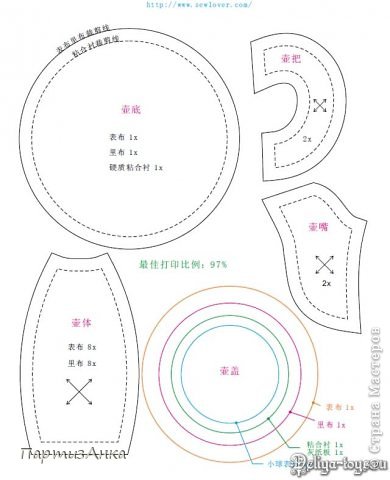 2.Начнём с самого большого у чайника- с пуза. По нашей выкройке делаем 8 лоскутков с припусками для внешней стороны и 8 для внутренней.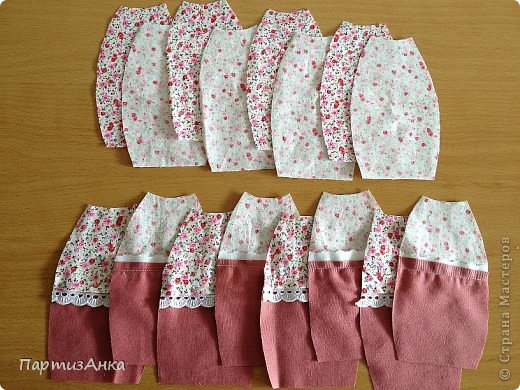 3.Сшиваем внешние части в единое полотно.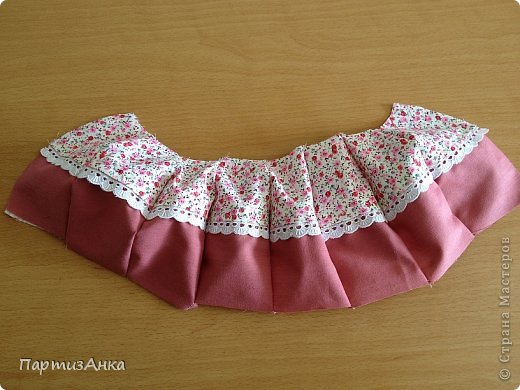 4.Так это выглядит сзади.В конце сшиваем полотно в кольцо.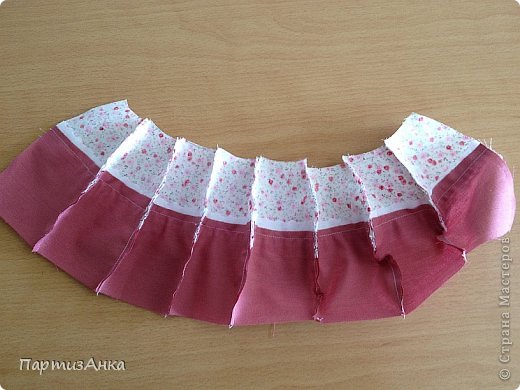 5.Так же поступаем и со внутренней частью.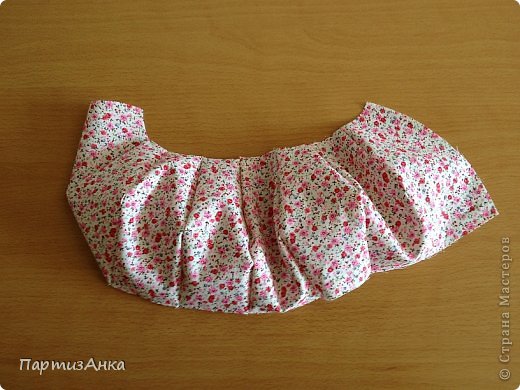 6.Вот наши два кольца и готовы.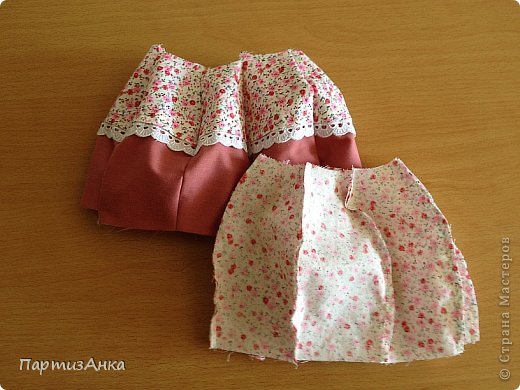 7.Вкладываем их одно в другое так, как показано на фото. Выравниваем по нижнему краю.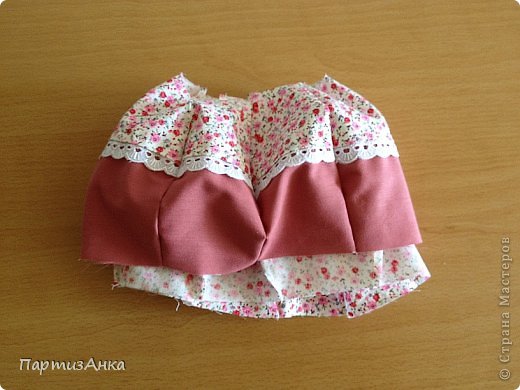 8.Из ткани внутренней части выкраиваем внутреннее дно чайника.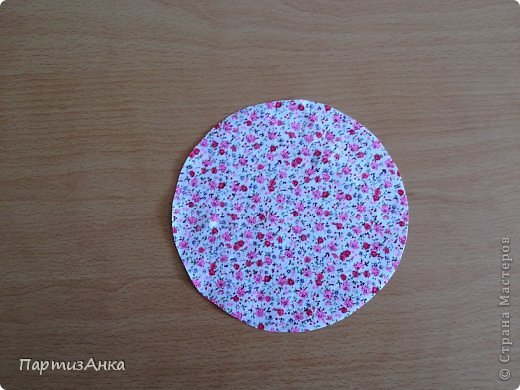 9.Сшиваем вместе обе стороны чайника с внутренним дном.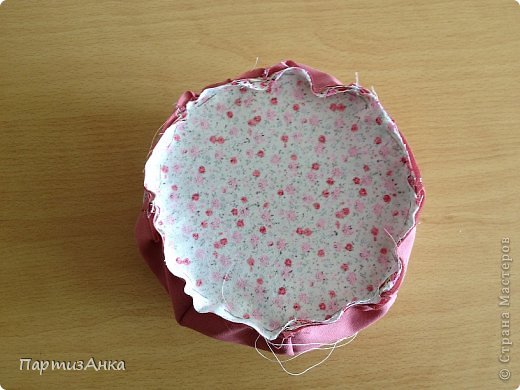 10.Переворачиваем чайник, набиваем пространство между сторонами синтепоном, а "дольки" - прошиваем на руках декоративным ручным швом.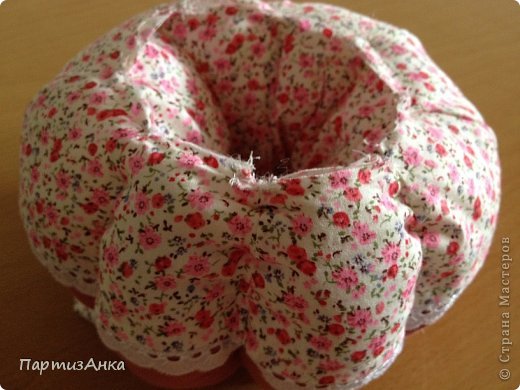 9.Также вырезаем днище, крышку из внешней и внутренней ткани, и небольшой круг для ручки крышки.Из картона вырезаем кружок для днища и обтягиваем тканью. Маленький кружок набиваем синтепоном и стягиваем.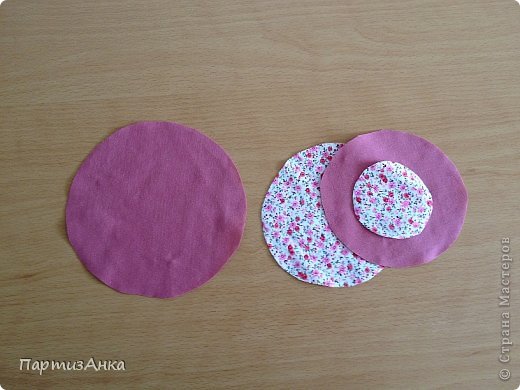 10.Кроим ручку и носик чайника, сшиваем.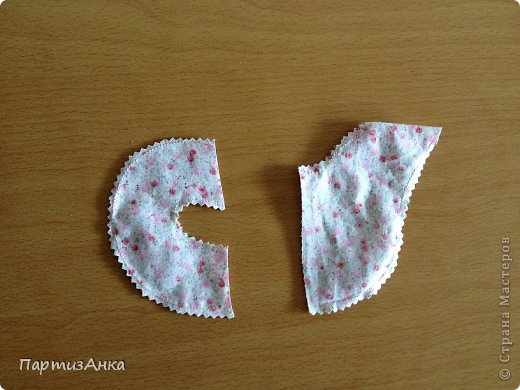 11.Выворачиваем и набиваем синтепоном.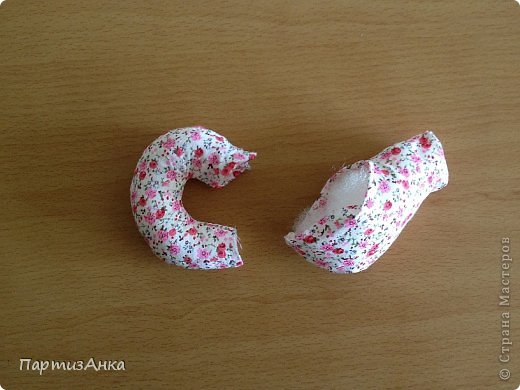 12.Обратите внимание - носик чайника набит не до конца, образуя кольцо.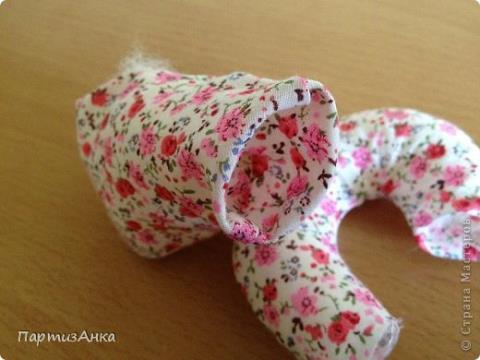 13.Пришиваем носик и ручку потайным швом к чайнику. Убедитесь, что носик и ручка расположены строго противоположно. Легче всего это сделать, если совместить швы "долек" чайника с срединными швами носика или ручки.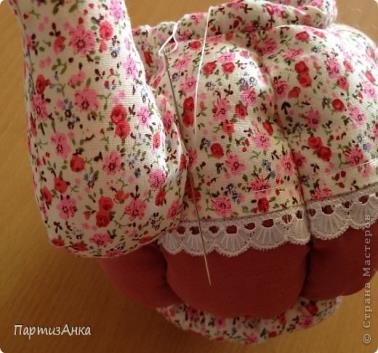 14.Займёмся крышкой. Как я и говорила - обтягиваем тканью кружок картона, который будет выполнять роль внутренней стороны крышки. Добавляем синтепона на кружок для внешней стороны, и обтягиваем тканью и его.К середине внешней стороны крышки пришиваем ручку, и сшиваем (или склеиваем) обе части вместе..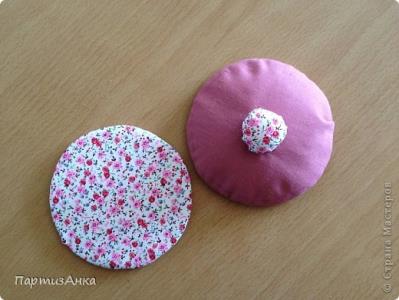 16. Аналогично выкраиваем детали для чашек. Таким же способом обрабатываем детали и набиваем. Выкраиваем ручку, набиваем синтепоном и пришиваем потайным стежком.17. Для блюдца выкраиваем две детали  в форме цветка. Прошиваем и простёгиваем.Вот такая чашечка у вас получится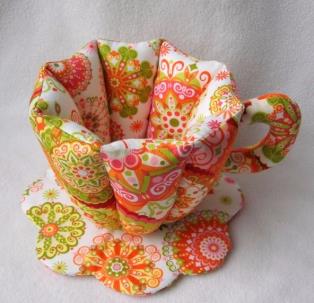 Наш чайный сервиз готов.Взято с http:/stranamasterov.ru/node/433910